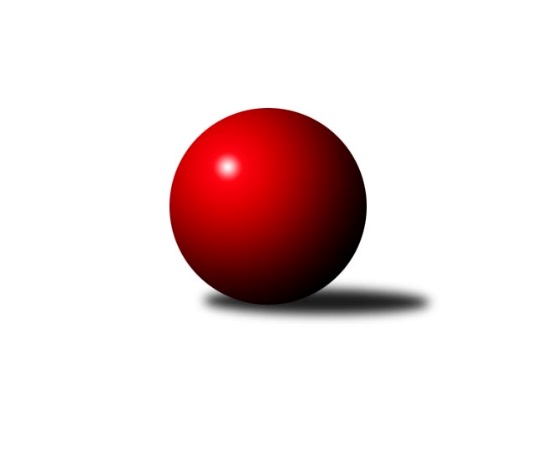 Č.17Ročník 2014/2015	2.6.2024 3.KLM A 2014/2015Statistika 17. kolaTabulka družstev:		družstvo	záp	výh	rem	proh	skore	sety	průměr	body	plné	dorážka	chyby	1.	Vltavan Loučovice	19	13	0	6	94.5 : 57.5 	(252.5 : 203.5)	3129	26	2115	1014	28.6	2.	CB Dobřany	17	9	2	6	76.0 : 60.0 	(205.5 : 202.5)	3178	20	2135	1043	29	3.	TJ Blatná	17	10	0	7	72.0 : 64.0 	(208.5 : 199.5)	3155	20	2129	1026	27.9	4.	TJ Kovohutě Příbram	17	10	0	7	70.0 : 66.0 	(211.0 : 197.0)	3135	20	2120	1016	26.1	5.	TJ Slovan Karlovy Vary	17	8	2	7	72.0 : 64.0 	(199.0 : 209.0)	3148	18	2119	1030	25.8	6.	KK Karlovy Vary	17	8	2	7	71.5 : 64.5 	(207.5 : 200.5)	3093	18	2094	999	27.9	7.	TJ Lokomotiva České Budějovice	17	7	3	7	70.0 : 66.0 	(218.0 : 190.0)	3139	17	2120	1019	33.6	8.	TJ Jiskra Hazlov	18	8	1	9	74.0 : 70.0 	(230.0 : 202.0)	3164	17	2138	1026	29.6	9.	TJ VTŽ Chomutov	17	8	0	9	57.0 : 79.0 	(194.0 : 214.0)	3129	16	2115	1014	32.6	10.	SK Škoda VS Plzeň	17	7	1	9	63.0 : 73.0 	(190.0 : 218.0)	3128	15	2122	1006	31.7	11.	TJ Sokol Kdyně	17	6	1	10	61.5 : 74.5 	(197.5 : 210.5)	3180	13	2143	1037	26.1	12.	TJ Lokomotiva Cheb	18	4	0	14	50.5 : 93.5 	(182.5 : 249.5)	3114	8	2123	992	33.6Tabulka doma:		družstvo	záp	výh	rem	proh	skore	sety	průměr	body	maximum	minimum	1.	Vltavan Loučovice	10	10	0	0	65.5 : 14.5 	(160.0 : 80.0)	3142	20	3213	3081	2.	KK Karlovy Vary	8	7	1	0	47.5 : 16.5 	(116.0 : 76.0)	3250	15	3352	3174	3.	TJ Blatná	9	7	0	2	45.0 : 27.0 	(112.5 : 103.5)	3186	14	3239	3140	4.	TJ Slovan Karlovy Vary	9	6	1	2	47.0 : 25.0 	(112.5 : 103.5)	3219	13	3286	3169	5.	TJ Lokomotiva České Budějovice	9	5	2	2	42.0 : 30.0 	(124.5 : 91.5)	3110	12	3213	3009	6.	TJ Kovohutě Příbram	9	6	0	3	41.0 : 31.0 	(118.0 : 98.0)	3117	12	3176	3077	7.	TJ VTŽ Chomutov	9	6	0	3	39.5 : 32.5 	(113.0 : 103.0)	3092	12	3154	2999	8.	CB Dobřany	9	5	1	3	41.0 : 31.0 	(108.5 : 107.5)	3175	11	3252	3065	9.	TJ Jiskra Hazlov	8	5	0	3	40.0 : 24.0 	(114.0 : 78.0)	3247	10	3303	3151	10.	SK Škoda VS Plzeň	8	4	1	3	34.5 : 29.5 	(96.5 : 95.5)	3270	9	3375	3216	11.	TJ Sokol Kdyně	8	3	0	5	31.5 : 32.5 	(100.5 : 91.5)	3208	6	3268	3155	12.	TJ Lokomotiva Cheb	8	2	0	6	24.0 : 40.0 	(89.0 : 103.0)	3149	4	3223	3102Tabulka venku:		družstvo	záp	výh	rem	proh	skore	sety	průměr	body	maximum	minimum	1.	CB Dobřany	8	4	1	3	35.0 : 29.0 	(97.0 : 95.0)	3179	9	3328	3049	2.	TJ Kovohutě Příbram	8	4	0	4	29.0 : 35.0 	(93.0 : 99.0)	3138	8	3221	3024	3.	TJ Sokol Kdyně	9	3	1	5	30.0 : 42.0 	(97.0 : 119.0)	3177	7	3327	2994	4.	TJ Jiskra Hazlov	10	3	1	6	34.0 : 46.0 	(116.0 : 124.0)	3170	7	3303	3076	5.	TJ Blatná	8	3	0	5	27.0 : 37.0 	(96.0 : 96.0)	3150	6	3274	3012	6.	Vltavan Loučovice	9	3	0	6	29.0 : 43.0 	(92.5 : 123.5)	3127	6	3229	3055	7.	SK Škoda VS Plzeň	9	3	0	6	28.5 : 43.5 	(93.5 : 122.5)	3111	6	3226	2941	8.	TJ Lokomotiva České Budějovice	8	2	1	5	28.0 : 36.0 	(93.5 : 98.5)	3142	5	3229	3070	9.	TJ Slovan Karlovy Vary	8	2	1	5	25.0 : 39.0 	(86.5 : 105.5)	3138	5	3295	3009	10.	TJ VTŽ Chomutov	8	2	0	6	17.5 : 46.5 	(81.0 : 111.0)	3134	4	3239	2972	11.	TJ Lokomotiva Cheb	10	2	0	8	26.5 : 53.5 	(93.5 : 146.5)	3114	4	3271	2908	12.	KK Karlovy Vary	9	1	1	7	24.0 : 48.0 	(91.5 : 124.5)	3101	3	3316	2951Tabulka podzimní části:		družstvo	záp	výh	rem	proh	skore	sety	průměr	body	doma	venku	1.	Vltavan Loučovice	13	9	0	4	65.0 : 39.0 	(173.0 : 139.0)	3152	18 	7 	0 	0 	2 	0 	4	2.	TJ Kovohutě Příbram	12	8	0	4	51.5 : 44.5 	(149.5 : 138.5)	3152	16 	4 	0 	2 	4 	0 	2	3.	CB Dobřany	12	7	1	4	55.0 : 41.0 	(143.5 : 144.5)	3173	15 	4 	1 	1 	3 	0 	3	4.	KK Karlovy Vary	12	7	1	4	53.0 : 43.0 	(152.0 : 136.0)	3089	15 	6 	0 	0 	1 	1 	4	5.	TJ Lokomotiva České Budějovice	12	6	2	4	53.0 : 43.0 	(152.5 : 135.5)	3145	14 	4 	1 	1 	2 	1 	3	6.	TJ Blatná	12	7	0	5	50.0 : 46.0 	(146.0 : 142.0)	3185	14 	4 	0 	2 	3 	0 	3	7.	TJ Slovan Karlovy Vary	12	5	1	6	48.0 : 48.0 	(137.5 : 150.5)	3149	11 	3 	1 	2 	2 	0 	4	8.	TJ Jiskra Hazlov	13	5	1	7	53.0 : 51.0 	(164.5 : 147.5)	3172	11 	3 	0 	3 	2 	1 	4	9.	SK Škoda VS Plzeň	12	4	1	7	44.0 : 52.0 	(134.5 : 153.5)	3130	9 	3 	1 	2 	1 	0 	5	10.	TJ Sokol Kdyně	12	4	1	7	43.5 : 52.5 	(143.0 : 145.0)	3195	9 	2 	0 	4 	2 	1 	3	11.	TJ VTŽ Chomutov	12	4	0	8	34.0 : 62.0 	(132.5 : 155.5)	3139	8 	3 	0 	3 	1 	0 	5	12.	TJ Lokomotiva Cheb	12	3	0	9	34.0 : 62.0 	(123.5 : 164.5)	3153	6 	2 	0 	4 	1 	0 	5Tabulka jarní části:		družstvo	záp	výh	rem	proh	skore	sety	průměr	body	doma	venku	1.	TJ VTŽ Chomutov	5	4	0	1	23.0 : 17.0 	(61.5 : 58.5)	3096	8 	3 	0 	0 	1 	0 	1 	2.	Vltavan Loučovice	6	4	0	2	29.5 : 18.5 	(79.5 : 64.5)	3094	8 	3 	0 	0 	1 	0 	2 	3.	TJ Slovan Karlovy Vary	5	3	1	1	24.0 : 16.0 	(61.5 : 58.5)	3166	7 	3 	0 	0 	0 	1 	1 	4.	TJ Blatná	5	3	0	2	22.0 : 18.0 	(62.5 : 57.5)	3106	6 	3 	0 	0 	0 	0 	2 	5.	TJ Jiskra Hazlov	5	3	0	2	21.0 : 19.0 	(65.5 : 54.5)	3156	6 	2 	0 	0 	1 	0 	2 	6.	SK Škoda VS Plzeň	5	3	0	2	19.0 : 21.0 	(55.5 : 64.5)	3161	6 	1 	0 	1 	2 	0 	1 	7.	CB Dobřany	5	2	1	2	21.0 : 19.0 	(62.0 : 58.0)	3179	5 	1 	0 	2 	1 	1 	0 	8.	TJ Kovohutě Příbram	5	2	0	3	18.5 : 21.5 	(61.5 : 58.5)	3087	4 	2 	0 	1 	0 	0 	2 	9.	TJ Sokol Kdyně	5	2	0	3	18.0 : 22.0 	(54.5 : 65.5)	3160	4 	1 	0 	1 	1 	0 	2 	10.	KK Karlovy Vary	5	1	1	3	18.5 : 21.5 	(55.5 : 64.5)	3125	3 	1 	1 	0 	0 	0 	3 	11.	TJ Lokomotiva České Budějovice	5	1	1	3	17.0 : 23.0 	(65.5 : 54.5)	3109	3 	1 	1 	1 	0 	0 	2 	12.	TJ Lokomotiva Cheb	6	1	0	5	16.5 : 31.5 	(59.0 : 85.0)	3081	2 	0 	0 	2 	1 	0 	3 Zisk bodů pro družstvo:		jméno hráče	družstvo	body	zápasy	v %	dílčí body	sety	v %	1.	Josef ml. Fišer ml.	CB Dobřany  	14	/	17	(82%)	48.5	/	68	(71%)	2.	Tomáš Beck st.	TJ Slovan Karlovy Vary 	13	/	15	(87%)	41.5	/	60	(69%)	3.	Evžen Cígl 	TJ Blatná 	13	/	16	(81%)	47	/	64	(73%)	4.	Radek Šlouf 	Vltavan Loučovice 	13	/	16	(81%)	42	/	64	(66%)	5.	Tomáš Pavlík 	TJ Slovan Karlovy Vary 	13	/	17	(76%)	43.5	/	68	(64%)	6.	Pavel Černý 	TJ Lokomotiva České Budějovice  	12	/	13	(92%)	36.5	/	52	(70%)	7.	Martin Voltr 	TJ Lokomotiva České Budějovice  	12	/	15	(80%)	40.5	/	60	(68%)	8.	Václav Krysl 	KK Karlovy Vary 	12	/	17	(71%)	41.5	/	68	(61%)	9.	Zdeněk Kamiš 	TJ Lokomotiva České Budějovice  	12	/	17	(71%)	39	/	68	(57%)	10.	David Machálek 	TJ Sokol Kdyně 	11.5	/	16	(72%)	34	/	64	(53%)	11.	Petr Polák 	TJ Kovohutě Příbram  	11	/	14	(79%)	39	/	56	(70%)	12.	Stanislav Novák 	TJ Jiskra Hazlov  	11	/	16	(69%)	38.5	/	64	(60%)	13.	Jaroslav Suchánek 	Vltavan Loučovice 	11	/	16	(69%)	34	/	64	(53%)	14.	Josef Ženíšek 	KK Karlovy Vary 	11	/	17	(65%)	40	/	68	(59%)	15.	Jan Koubský 	CB Dobřany  	11	/	17	(65%)	37.5	/	68	(55%)	16.	Karel Jirkal 	Vltavan Loučovice 	11	/	18	(61%)	40	/	72	(56%)	17.	Josef Gondek 	Vltavan Loučovice 	10.5	/	17	(62%)	41	/	68	(60%)	18.	Ladislav Lipták 	TJ Lokomotiva Cheb  	10	/	12	(83%)	34	/	48	(71%)	19.	Jan Kobliha 	TJ Blatná 	10	/	13	(77%)	35	/	52	(67%)	20.	Michael Wittwar 	TJ Jiskra Hazlov  	10	/	17	(59%)	43.5	/	68	(64%)	21.	Jan Vank 	KK Karlovy Vary 	10	/	17	(59%)	40.5	/	68	(60%)	22.	Martin Provazník 	CB Dobřany  	10	/	17	(59%)	32	/	68	(47%)	23.	Petr Haken 	TJ Jiskra Hazlov  	10	/	18	(56%)	41	/	72	(57%)	24.	Libor Dušek 	Vltavan Loučovice 	10	/	19	(53%)	43	/	76	(57%)	25.	David Hošek 	TJ Kovohutě Příbram  	9.5	/	12	(79%)	27.5	/	48	(57%)	26.	Jiří Vokurka 	TJ Blatná 	9	/	15	(60%)	31.5	/	60	(53%)	27.	Petr Sachunský 	SK Škoda VS Plzeň  	9	/	16	(56%)	33	/	64	(52%)	28.	Luboš Lis 	TJ Blatná 	9	/	16	(56%)	31	/	64	(48%)	29.	Petr Čolák 	KK Karlovy Vary 	9	/	16	(56%)	31	/	64	(48%)	30.	Václav Hlaváč st.	TJ Slovan Karlovy Vary 	9	/	17	(53%)	35.5	/	68	(52%)	31.	Ota Maršát st.	TJ Jiskra Hazlov  	9	/	18	(50%)	37	/	72	(51%)	32.	Zbyněk Vytiska 	TJ VTŽ Chomutov 	8	/	15	(53%)	27.5	/	60	(46%)	33.	Oldřich Hendl 	TJ Kovohutě Příbram  	8	/	16	(50%)	34.5	/	64	(54%)	34.	Stanislav ml. Šmíd ml.	TJ VTŽ Chomutov 	8	/	17	(47%)	34	/	68	(50%)	35.	Jiří Benda st.	TJ Sokol Kdyně 	7.5	/	13	(58%)	28.5	/	52	(55%)	36.	Pavel Říhánek 	SK Škoda VS Plzeň  	7	/	11	(64%)	24.5	/	44	(56%)	37.	Jaroslav Roj 	TJ Kovohutě Příbram  	7	/	12	(58%)	31.5	/	48	(66%)	38.	Jakub Solfronk 	SK Škoda VS Plzeň  	7	/	13	(54%)	25	/	52	(48%)	39.	Jiří Vaňata 	TJ Blatná 	7	/	14	(50%)	26	/	56	(46%)	40.	Zdeněk Eichler 	TJ Lokomotiva Cheb  	7	/	18	(39%)	33.5	/	72	(47%)	41.	Jan Lommer 	TJ Sokol Kdyně 	6.5	/	13	(50%)	22.5	/	52	(43%)	42.	Robert st. Suchomel st.	TJ VTŽ Chomutov 	6.5	/	15	(43%)	28.5	/	60	(48%)	43.	Josef st. Fišer 	CB Dobřany  	6	/	9	(67%)	18.5	/	36	(51%)	44.	Robert Weis 	Vltavan Loučovice 	6	/	9	(67%)	15	/	36	(42%)	45.	Vladimír Veselý st.	TJ Jiskra Hazlov  	6	/	14	(43%)	21.5	/	56	(38%)	46.	Jiří Nováček 	TJ Lokomotiva Cheb  	6	/	15	(40%)	26	/	60	(43%)	47.	Jan Smolena 	Vltavan Loučovice 	6	/	16	(38%)	31.5	/	64	(49%)	48.	Lukáš Klojda 	TJ Lokomotiva České Budějovice  	6	/	16	(38%)	31	/	64	(48%)	49.	Jan Sýkora 	TJ Lokomotiva České Budějovice  	6	/	16	(38%)	27.5	/	64	(43%)	50.	Ladislav Filek 	SK Škoda VS Plzeň  	5.5	/	11	(50%)	20	/	44	(45%)	51.	Pavel Boháč 	KK Karlovy Vary 	5.5	/	13	(42%)	23.5	/	52	(45%)	52.	Arnošt Filo 	TJ VTŽ Chomutov 	5.5	/	16	(34%)	32	/	64	(50%)	53.	Milan Bek 	CB Dobřany  	5	/	9	(56%)	19	/	36	(53%)	54.	Jiří Zenefels 	TJ Sokol Kdyně 	5	/	11	(45%)	22	/	44	(50%)	55.	Stanislav st. Šmíd st.	TJ VTŽ Chomutov 	5	/	11	(45%)	21	/	44	(48%)	56.	Petr Beseda 	TJ Slovan Karlovy Vary 	5	/	11	(45%)	17	/	44	(39%)	57.	Luboš Řezáč 	TJ Kovohutě Příbram  	5	/	12	(42%)	24.5	/	48	(51%)	58.	Martin Vít 	SK Škoda VS Plzeň  	5	/	12	(42%)	22.5	/	48	(47%)	59.	František Průša 	TJ Slovan Karlovy Vary 	5	/	13	(38%)	24.5	/	52	(47%)	60.	Milan Vrabec 	SK Škoda VS Plzeň  	5	/	14	(36%)	26.5	/	56	(47%)	61.	Jan Kubík 	TJ Lokomotiva Cheb  	5	/	16	(31%)	26.5	/	64	(41%)	62.	Michal Šneberger 	CB Dobřany  	5	/	16	(31%)	23	/	64	(36%)	63.	Bohumil Vyleťal 	TJ Lokomotiva Cheb  	4.5	/	17	(26%)	24	/	68	(35%)	64.	Václav Kuželík ml.	TJ Sokol Kdyně 	4	/	6	(67%)	16.5	/	24	(69%)	65.	Miroslav Repčík 	TJ Jiskra Hazlov  	4	/	8	(50%)	17.5	/	32	(55%)	66.	Josef Šnajdr 	SK Škoda VS Plzeň  	4	/	8	(50%)	16.5	/	32	(52%)	67.	Josef Hůda 	TJ Kovohutě Příbram  	4	/	10	(40%)	18	/	40	(45%)	68.	Jiří Hojsák 	TJ Slovan Karlovy Vary 	4	/	11	(36%)	15	/	44	(34%)	69.	Matěj Novák 	TJ Jiskra Hazlov  	4	/	12	(33%)	22	/	48	(46%)	70.	Jan Sázel 	KK Karlovy Vary 	4	/	12	(33%)	17.5	/	48	(36%)	71.	Michael Kotal 	TJ Sokol Kdyně 	4	/	13	(31%)	24.5	/	52	(47%)	72.	Radek Kneř 	CB Dobřany  	4	/	13	(31%)	19	/	52	(37%)	73.	Pavel Staša 	TJ Slovan Karlovy Vary 	4	/	14	(29%)	18.5	/	56	(33%)	74.	František Douša 	TJ Lokomotiva Cheb  	4	/	17	(24%)	16.5	/	68	(24%)	75.	Tomáš Číž 	TJ Kovohutě Příbram  	3.5	/	14	(25%)	21	/	56	(38%)	76.	Jiří Reban 	TJ Lokomotiva České Budějovice  	3	/	3	(100%)	9	/	12	(75%)	77.	Miloš Rozhoň 	TJ Blatná 	3	/	7	(43%)	12	/	28	(43%)	78.	Ondřej Šmíd 	TJ VTŽ Chomutov 	3	/	7	(43%)	11	/	28	(39%)	79.	Jindřich Dvořák 	TJ Sokol Kdyně 	3	/	10	(30%)	16.5	/	40	(41%)	80.	Stanislav Rada 	TJ VTŽ Chomutov 	3	/	11	(27%)	20	/	44	(45%)	81.	Tomáš Timura 	TJ Sokol Kdyně 	3	/	11	(27%)	19.5	/	44	(44%)	82.	Petr Rajlich 	TJ Lokomotiva Cheb  	2	/	3	(67%)	7	/	12	(58%)	83.	Adolf Klepáček 	TJ Lokomotiva Cheb  	2	/	4	(50%)	8	/	16	(50%)	84.	Tomáš Zetek 	TJ Lokomotiva České Budějovice  	2	/	5	(40%)	10	/	20	(50%)	85.	Dobromil Köriš 	TJ Blatná 	2	/	5	(40%)	9.5	/	20	(48%)	86.	Filip Prokeš 	TJ VTŽ Chomutov 	2	/	9	(22%)	19	/	36	(53%)	87.	Milan Hejbal 	TJ Lokomotiva České Budějovice  	1	/	1	(100%)	3	/	4	(75%)	88.	Oldřich Kučera 	SK Škoda VS Plzeň  	1	/	1	(100%)	3	/	4	(75%)	89.	Milan Vicher 	SK Škoda VS Plzeň  	1	/	1	(100%)	2	/	4	(50%)	90.	Jan Weigert 	TJ Kovohutě Příbram  	1	/	2	(50%)	4.5	/	8	(56%)	91.	Václav Strnad 	TJ Lokomotiva Cheb  	1	/	2	(50%)	4	/	8	(50%)	92.	Martin Trakal 	KK Karlovy Vary 	1	/	2	(50%)	2	/	8	(25%)	93.	Jiří Jaroš 	TJ Lokomotiva Cheb  	1	/	2	(50%)	2	/	8	(25%)	94.	Libor Kupka 	KK Karlovy Vary 	1	/	3	(33%)	5	/	12	(42%)	95.	Ondřej Musil 	CB Dobřany  	1	/	4	(25%)	8	/	16	(50%)	96.	Milan Findejs 	SK Škoda VS Plzeň  	1	/	4	(25%)	6	/	16	(38%)	97.	Jiří Šlajer 	SK Škoda VS Plzeň  	1	/	7	(14%)	6.5	/	28	(23%)	98.	Václav Klojda st.	TJ Lokomotiva České Budějovice  	1	/	8	(13%)	10	/	32	(31%)	99.	Vít Kobliha 	TJ Blatná 	1	/	11	(9%)	14	/	44	(32%)	100.	Bedřich Vondruš 	TJ Lokomotiva České Budějovice  	0	/	1	(0%)	2	/	4	(50%)	101.	Pavel Weigert 	TJ Kovohutě Příbram  	0	/	1	(0%)	2	/	4	(50%)	102.	Václav Šnajdr 	KK Karlovy Vary 	0	/	1	(0%)	1.5	/	4	(38%)	103.	Jaroslav Kutil 	TJ Sokol Kdyně 	0	/	1	(0%)	1	/	4	(25%)	104.	Tomáš Polánský 	TJ Lokomotiva České Budějovice  	0	/	1	(0%)	1	/	4	(25%)	105.	Roman Köriš 	TJ Blatná 	0	/	1	(0%)	1	/	4	(25%)	106.	Jiří Dohnal 	TJ Sokol Kdyně 	0	/	1	(0%)	1	/	4	(25%)	107.	Petr Hájek 	TJ Jiskra Hazlov  	0	/	1	(0%)	1	/	4	(25%)	108.	Václav Šefl 	TJ Kovohutě Příbram  	0	/	1	(0%)	1	/	4	(25%)	109.	Karel Majner 	SK Škoda VS Plzeň  	0	/	1	(0%)	0	/	4	(0%)	110.	Martin Jirkal 	Vltavan Loučovice 	0	/	2	(0%)	3	/	8	(38%)	111.	Petr Kříž 	TJ Kovohutě Příbram  	0	/	2	(0%)	1.5	/	8	(19%)	112.	Pavel Schubert 	TJ Lokomotiva Cheb  	0	/	2	(0%)	1	/	8	(13%)	113.	Václav Čechura 	KK Karlovy Vary 	0	/	3	(0%)	4	/	12	(33%)	114.	Václav ml. Klojda ml.	TJ Lokomotiva České Budějovice  	0	/	3	(0%)	3.5	/	12	(29%)Průměry na kuželnách:		kuželna	průměr	plné	dorážka	chyby	výkon na hráče	1.	SK Škoda VS Plzeň, 1-4	3265	2191	1073	28.0	(544.2)	2.	TJ Sokol Kdyně, 1-4	3206	2148	1057	25.8	(534.4)	3.	Karlovy Vary, 1-4	3200	2139	1060	24.8	(533.4)	4.	Hazlov, 1-4	3193	2165	1027	30.8	(532.3)	5.	TJ Blatná, 1-4	3168	2144	1023	28.7	(528.0)	6.	CB Dobřany, 1-4	3163	2125	1037	30.1	(527.3)	7.	TJ Fezko Strakonice, 1-4	3106	2087	1019	26.8	(517.7)	8.	TJ Lokomotiva České Budějovice, 1-4	3091	2101	989	34.3	(515.2)	9.	Golf Chomutov, 1-4	3090	2096	994	34.1	(515.1)	10.	Český Krumlov, 1-4	3071	2083	988	33.1	(511.9)Nejlepší výkony na kuželnách:SK Škoda VS Plzeň, 1-4SK Škoda VS Plzeň 	3375	1. kolo	Jiří Benda st.	TJ Sokol Kdyně	609	13. koloCB Dobřany 	3328	6. kolo	Josef ml. Fišer ml.	CB Dobřany 	605	6. koloTJ Sokol Kdyně	3327	13. kolo	Tomáš Pavlík 	TJ Slovan Karlovy Vary	601	10. koloSK Škoda VS Plzeň 	3299	3. kolo	Jiří Nováček 	TJ Lokomotiva Cheb 	598	3. koloTJ Slovan Karlovy Vary	3295	10. kolo	Martin Voltr 	TJ Lokomotiva České Budějovice 	587	8. koloSK Škoda VS Plzeň 	3281	5. kolo	Ladislav Lipták 	TJ Lokomotiva Cheb 	582	3. koloSK Škoda VS Plzeň 	3272	10. kolo	Martin Vít 	SK Škoda VS Plzeň 	579	3. koloTJ Lokomotiva Cheb 	3271	3. kolo	Pavel Říhánek 	SK Škoda VS Plzeň 	578	3. koloTJ Jiskra Hazlov 	3266	5. kolo	Petr Sachunský 	SK Škoda VS Plzeň 	576	10. koloSK Škoda VS Plzeň 	3253	8. kolo	Milan Vrabec 	SK Škoda VS Plzeň 	574	15. koloTJ Sokol Kdyně, 1-4TJ Blatná	3274	8. kolo	Jiří Vokurka 	TJ Blatná	592	8. koloTJ Sokol Kdyně	3268	11. kolo	Ladislav Lipták 	TJ Lokomotiva Cheb 	590	11. koloTJ Sokol Kdyně	3251	8. kolo	Jiří Benda st.	TJ Sokol Kdyně	584	8. koloTJ VTŽ Chomutov	3239	4. kolo	Jiří Zenefels 	TJ Sokol Kdyně	580	8. koloTJ Sokol Kdyně	3237	4. kolo	Josef ml. Fišer ml.	CB Dobřany 	579	14. koloCB Dobřany 	3226	14. kolo	Tomáš Timura 	TJ Sokol Kdyně	578	11. koloTJ Sokol Kdyně	3212	12. kolo	Jindřich Dvořák 	TJ Sokol Kdyně	571	14. koloSK Škoda VS Plzeň 	3212	2. kolo	Jiří Benda st.	TJ Sokol Kdyně	569	4. koloTJ Kovohutě Příbram 	3202	6. kolo	Jakub Solfronk 	SK Škoda VS Plzeň 	564	2. koloTJ Sokol Kdyně	3199	14. kolo	Jan Kobliha 	TJ Blatná	562	8. koloKarlovy Vary, 1-4KK Karlovy Vary	3352	13. kolo	Václav Krysl 	KK Karlovy Vary	611	16. koloKK Karlovy Vary	3316	9. kolo	Václav Krysl 	KK Karlovy Vary	609	13. koloKK Karlovy Vary	3287	4. kolo	Jiří Nováček 	TJ Lokomotiva Cheb 	590	13. koloTJ Slovan Karlovy Vary	3286	9. kolo	Tomáš Beck st.	TJ Slovan Karlovy Vary	589	9. koloKK Karlovy Vary	3282	8. kolo	Tomáš Beck st.	TJ Slovan Karlovy Vary	588	5. koloTJ Slovan Karlovy Vary	3260	12. kolo	Václav Kuželík ml.	TJ Sokol Kdyně	586	1. koloTJ Blatná	3260	5. kolo	Josef Ženíšek 	KK Karlovy Vary	585	9. koloTJ Slovan Karlovy Vary	3251	2. kolo	David Machálek 	TJ Sokol Kdyně	584	7. koloKK Karlovy Vary	3248	6. kolo	Jan Vank 	KK Karlovy Vary	581	8. koloKK Karlovy Vary	3244	10. kolo	Jan Vank 	KK Karlovy Vary	580	13. koloHazlov, 1-4TJ Jiskra Hazlov 	3303	4. kolo	Miroslav Repčík 	TJ Jiskra Hazlov 	606	8. koloTJ Jiskra Hazlov 	3303	1. kolo	Ladislav Lipták 	TJ Lokomotiva Cheb 	599	10. koloTJ Jiskra Hazlov 	3296	8. kolo	Miroslav Repčík 	TJ Jiskra Hazlov 	598	12. koloTJ Jiskra Hazlov 	3287	12. kolo	Stanislav Novák 	TJ Jiskra Hazlov 	598	6. koloTJ Sokol Kdyně	3287	10. kolo	Jiří Zenefels 	TJ Sokol Kdyně	588	10. koloTJ Slovan Karlovy Vary	3267	4. kolo	Josef Šnajdr 	SK Škoda VS Plzeň 	583	14. koloTJ Jiskra Hazlov 	3263	6. kolo	Zbyněk Vytiska 	TJ VTŽ Chomutov	579	16. koloTJ Blatná	3253	6. kolo	Zdeněk Eichler 	TJ Lokomotiva Cheb 	578	14. koloTJ Jiskra Hazlov 	3241	16. kolo	Jan Smolena 	Vltavan Loučovice	577	8. koloTJ VTŽ Chomutov	3233	16. kolo	Michael Wittwar 	TJ Jiskra Hazlov 	577	16. koloTJ Blatná, 1-4TJ Blatná	3239	2. kolo	Luboš Lis 	TJ Blatná	588	17. koloTJ Blatná	3238	16. kolo	Evžen Cígl 	TJ Blatná	580	7. koloTJ Kovohutě Příbram 	3216	4. kolo	Evžen Cígl 	TJ Blatná	578	14. koloTJ Blatná	3213	14. kolo	Oldřich Hendl 	TJ Kovohutě Příbram 	578	4. koloCB Dobřany 	3207	12. kolo	Petr Polák 	TJ Kovohutě Příbram 	577	4. koloTJ Slovan Karlovy Vary	3203	16. kolo	Evžen Cígl 	TJ Blatná	574	16. koloTJ Blatná	3192	7. kolo	Luboš Lis 	TJ Blatná	574	11. koloTJ Blatná	3183	4. kolo	Evžen Cígl 	TJ Blatná	567	12. koloTJ VTŽ Chomutov	3180	2. kolo	Tomáš Pavlík 	TJ Slovan Karlovy Vary	567	16. koloTJ Blatná	3166	12. kolo	Jan Kobliha 	TJ Blatná	566	16. koloCB Dobřany, 1-4TJ Sokol Kdyně	3312	3. kolo	Josef ml. Fišer ml.	CB Dobřany 	586	10. koloCB Dobřany 	3252	3. kolo	Václav Kuželík ml.	TJ Sokol Kdyně	583	3. koloCB Dobřany 	3238	1. kolo	Karel Jirkal 	Vltavan Loučovice	581	13. koloTJ Blatná	3213	1. kolo	Josef ml. Fišer ml.	CB Dobřany 	580	15. koloCB Dobřany 	3192	13. kolo	Michael Kotal 	TJ Sokol Kdyně	578	3. koloCB Dobřany 	3184	5. kolo	Josef ml. Fišer ml.	CB Dobřany 	578	13. koloTJ Lokomotiva Cheb 	3181	15. kolo	Josef ml. Fišer ml.	CB Dobřany 	574	5. koloCB Dobřany 	3177	15. kolo	Josef ml. Fišer ml.	CB Dobřany 	573	3. koloCB Dobřany 	3168	10. kolo	Luboš Lis 	TJ Blatná	573	1. koloKK Karlovy Vary	3160	5. kolo	Martin Provazník 	CB Dobřany 	572	1. koloTJ Fezko Strakonice, 1-4TJ Kovohutě Příbram 	3176	12. kolo	Martin Voltr 	TJ Lokomotiva České Budějovice 	588	12. koloVltavan Loučovice	3164	5. kolo	Karel Jirkal 	Vltavan Loučovice	566	5. koloTJ Kovohutě Příbram 	3162	3. kolo	Luboš Řezáč 	TJ Kovohutě Příbram 	565	15. koloTJ Lokomotiva České Budějovice 	3151	12. kolo	Oldřich Hendl 	TJ Kovohutě Příbram 	561	17. koloTJ Kovohutě Příbram 	3151	11. kolo	Pavel Černý 	TJ Lokomotiva České Budějovice 	560	12. koloTJ Lokomotiva Cheb 	3144	7. kolo	Evžen Cígl 	TJ Blatná	559	15. koloTJ Jiskra Hazlov 	3137	13. kolo	Ladislav Lipták 	TJ Lokomotiva Cheb 	558	7. koloTJ Kovohutě Příbram 	3113	13. kolo	Ota Maršát st.	TJ Jiskra Hazlov 	555	13. koloTJ Kovohutě Příbram 	3108	17. kolo	Jaroslav Roj 	TJ Kovohutě Příbram 	554	3. koloTJ VTŽ Chomutov	3104	11. kolo	Tomáš Pavlík 	TJ Slovan Karlovy Vary	554	3. koloTJ Lokomotiva České Budějovice, 1-4TJ Lokomotiva České Budějovice 	3213	5. kolo	Martin Voltr 	TJ Lokomotiva České Budějovice 	601	5. koloTJ Jiskra Hazlov 	3209	11. kolo	Michael Wittwar 	TJ Jiskra Hazlov 	584	11. koloTJ Lokomotiva České Budějovice 	3191	11. kolo	Petr Haken 	TJ Jiskra Hazlov 	583	11. koloTJ Lokomotiva České Budějovice 	3160	9. kolo	Martin Voltr 	TJ Lokomotiva České Budějovice 	582	11. koloTJ Sokol Kdyně	3139	5. kolo	Lukáš Klojda 	TJ Lokomotiva České Budějovice 	575	17. koloTJ Lokomotiva České Budějovice 	3136	7. kolo	Václav Hlaváč st.	TJ Slovan Karlovy Vary	573	13. koloVltavan Loučovice	3123	15. kolo	Josef Gondek 	Vltavan Loučovice	566	15. koloTJ Lokomotiva České Budějovice 	3109	15. kolo	Pavel Černý 	TJ Lokomotiva České Budějovice 	563	7. koloTJ Slovan Karlovy Vary	3106	13. kolo	Jaroslav Suchánek 	Vltavan Loučovice	561	15. koloTJ Lokomotiva České Budějovice 	3102	17. kolo	David Machálek 	TJ Sokol Kdyně	557	5. koloGolf Chomutov, 1-4TJ VTŽ Chomutov	3154	3. kolo	David Machálek 	TJ Sokol Kdyně	555	15. koloTJ VTŽ Chomutov	3148	15. kolo	Stanislav Rada 	TJ VTŽ Chomutov	554	7. koloTJ Lokomotiva České Budějovice 	3141	10. kolo	Stanislav ml. Šmíd ml.	TJ VTŽ Chomutov	554	3. koloTJ Jiskra Hazlov 	3138	9. kolo	Stanislav ml. Šmíd ml.	TJ VTŽ Chomutov	554	5. koloTJ VTŽ Chomutov	3119	9. kolo	Arnošt Filo 	TJ VTŽ Chomutov	550	15. koloTJ VTŽ Chomutov	3116	7. kolo	František Douša 	TJ Lokomotiva Cheb 	550	5. koloTJ VTŽ Chomutov	3114	5. kolo	Ladislav Lipták 	TJ Lokomotiva Cheb 	550	5. koloSK Škoda VS Plzeň 	3112	7. kolo	Stanislav st. Šmíd st.	TJ VTŽ Chomutov	547	3. koloTJ Slovan Karlovy Vary	3106	1. kolo	Jiří Šlajer 	SK Škoda VS Plzeň 	546	7. koloTJ Sokol Kdyně	3104	15. kolo	Robert st. Suchomel st.	TJ VTŽ Chomutov	544	3. koloČeský Krumlov, 1-4Vltavan Loučovice	3177	9. kolo	Karel Jirkal 	Vltavan Loučovice	584	16. koloVltavan Loučovice	3168	12. kolo	Libor Dušek 	Vltavan Loučovice	577	12. koloVltavan Loučovice	3152	2. kolo	Karel Jirkal 	Vltavan Loučovice	571	9. koloVltavan Loučovice	3142	16. kolo	Libor Dušek 	Vltavan Loučovice	571	2. koloVltavan Loučovice	3130	11. kolo	Karel Jirkal 	Vltavan Loučovice	556	6. koloVltavan Loučovice	3129	14. kolo	Radek Šlouf 	Vltavan Loučovice	551	11. koloVltavan Loučovice	3122	4. kolo	Jaroslav Suchánek 	Vltavan Loučovice	549	9. koloVltavan Loučovice	3103	6. kolo	Radek Šlouf 	Vltavan Loučovice	549	16. koloTJ Lokomotiva České Budějovice 	3070	4. kolo	Josef Gondek 	Vltavan Loučovice	547	4. koloCB Dobřany 	3052	2. kolo	Jaroslav Suchánek 	Vltavan Loučovice	546	11. koloČetnost výsledků:	8.0 : 0.0	2x	7.0 : 1.0	12x	6.5 : 1.5	2x	6.0 : 2.0	31x	5.5 : 2.5	2x	5.0 : 3.0	15x	4.0 : 4.0	6x	3.5 : 4.5	2x	3.0 : 5.0	13x	2.5 : 5.5	1x	2.0 : 6.0	12x	1.0 : 7.0	4x